CURRICULUM   VITAE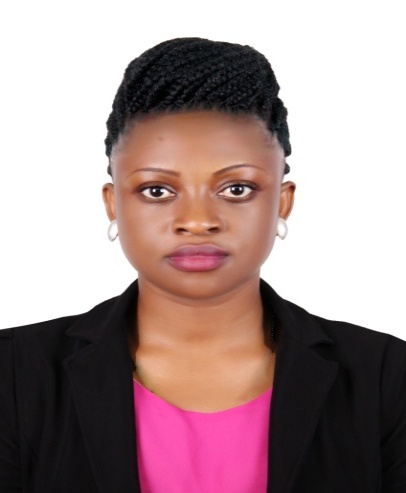  Name                     :  Brenda Nationality             :   UgandanVisa Status              :   Visit VisaEmail                        :    Brenda.380881@2freemail.com Position Applied     :     WaitressCAREER OBJECTIVESTo gain valuable experience by working in a more challenging,motivating, and more diverse environment that will further develop and improve my skills to fully engage my professional resourcefulness in setting desirable standards, geared towards the realisation of diverse objectives within my field of practiceQUALIFICATION:  Basic customer Care training certificateSKILLSCustomer service and satisfaction skillsExcellent telephone handling mannersOrganisation and time management skillsOutstanding skills in written ,reading ,listening and verbal English languageProven ability to multi taskCan work under minimal or no supervisionWORK EXPERIENCESPEKE RESORT MUNYONYO, UGANDAWAITRESS: MARCH 2015 to MAY 2016Welcoming guests in a warm and friendly manner and asking for their seating preferenceInteracting with customers and informing them about the special meals of the dayPolitely taking customers’ ordersBringing orders to the table and serving guestsHandling customer customers  queries and ensuring they are all attended to diligentlyPunching the orders in the POS system and running the drinks and food respectivelyMaking a follow up on food to ensure that the customers have received the food to their expectationsTendering bills by either cash or credit cardsGetting general feedback about the food and complaintsResponding to customers questions , requests, and complaintsRestocking the stations to ensure that everything is in the right full orderTROPIC INN (MASAKA)WAITRESS (DECEMBER 2013 TO FEB 2014)ResponsibilitiesWelcoming guests in a friendly manner while smilingInforming customers about specials of the day and taking their ordersFilling customer glasses as per hotel standardsServing guests and making a follow up on foodSoliciting guests to fill the feedback forms and bidding them a farewellACHIEVEMENTSIncreased the ratio of sales by 5% through using non convention ways of selling and up selling of menusSuggested the application of discount coupons something that increased the gross sales of the companyAdditional skillsExcellent arithmetic skills and accuracy with numbersAbility to implement proper food service equipmentDeep understanding of operational food service equipmentGood understanding of  computer applications like MS WORD, EXCEL, WORD , POWERPOINTEDUCATION BACK GROUNDYEAR                             INSTITUTE                                                 AWARD2010-2011          St.Balikuddembe Mitala Maria                      U.A.C.E2005-2008          St.Andrews Kaggwa SSS Luweero                  U.C.E1998-2004          Kibuye primary School                                     P.L.E        Reference: Upon request REFERENCEUPON REQUEST